*Заполняется в случае обращения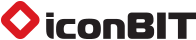 Бланк регистрации обращения по технически сложному товару ненадлежащего качестваБланк регистрации обращения по технически сложному товару ненадлежащего качестваКлиентФИОКлиентКонтактный ТелефонКлиентАдресЗаказ№ заказаЗаказдата (покупки) получения товара (доставки)Заказстоимость  товараЗаказспособ оплаты (наличные/карта)ТоварартикулТоварнаименованиеТоварсерийный номер с устройстваРезультаты обращения в Сервисный центр*Результаты обращения в Сервисный центр*описание неисправностинаименование СЦдата начала ремонтаномер(а) обращения в СЦ производителя (сохранной расписки)наличие акта диагностики или не ремонтопригодности (указать тип документа, дату выдачи, местоположение товара на данный момент)